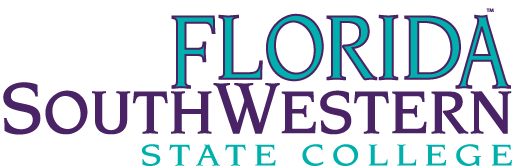 RESPIRATORY CARE PROGRAMSFaculty Planning Meeting Feb 15, 2024, 9:00 AMAgenda/MinutesAttendance:Genny Baballeku, RRT		Program Coordinator Jean Newberry, RRT-NPS, ACCS	Program Director Respiratory Care Heather O’Connell, RRT, CPFT	Faculty Respiratory Care & BS-CPSSummer scheduleSchedule:Mon, Tues and Thursday  2876L   12 hours  GennyTues and Thurs  1832L   4 hours each    GennyWed 2930      JeanJean has presented to Dean and Tommy that fall plan is to stay with same schedule.  They noted it and agreed.   The only issue will be 2714.  Joe is unsure if he can teach this again as an adjunctApplicationsJust opened.  Open until May 31.SoHP updatesBudget—Jean is working on course fees.   Major changes is school is paying 70% of CA pay, students only responsible for 30%.    This will allow for lowering of fees.   Will include Trajecsys and EHRGo to be included. Jean is working with Tommy to discuss further.  Will not lower fees completely down just slightly lower than previousStudents updatesChassidy is dropping from the program.Nadine, Bella, Tori, Maura and Randy have all failed the first exam.  Jean is meeting with them individually.Grads updatesAll but Anastaisa and Justin are RRT